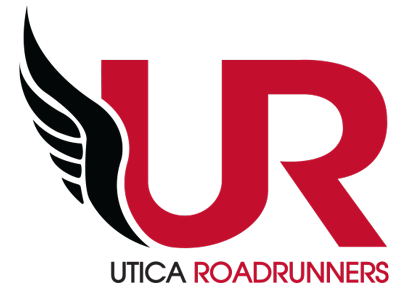 UTICA ROADRUNNERS BUSINESS MEETINGMonday, September 13, 2021-6pm-Utica Boilermaker Offices-Call Meeting to order-Accept minutes of last meeting-Initial Business:-Walking Chevron Discussion-Dan and Sharon Stedman-Trailer Report –Phil TrzcinskiCOMMITTEE REPORTS Activities & Events –Andrew Rubino	1. Races FOUR RACE CHALLENGE-We will continue to distribute shirts and medals at final two races and packet pick-ups.Summer Sizzle-Jim Mott- Proctor Park-Sunday, June 19, 2022.Save Our Switchbacks-Sharon Scala- We had over 170 people run.  Event was a huge success!  Thank you Sharon for all the hard work you put into this race!  Thoughts for 2022 and date of event?Falling Leaves – Mike Brych-Sunday, September 26, 2021. –Registration still open with over 400 people currently registered.  Volunteers are needed.Skeleton Run – Rick Gloo –Sunday, October 17th –Timing?  Registration is open..9/11 Never Forget Run/Walk 5k- Phil Trzcinski/Alex Gonzalez – Event was a huge success.  Club embraced this as did the community.  Thank you so much to Alex and Phil for the endless hours and work put into this event.  Thoughts for 2022?Run 2 End World Hunger – Rocco Fernalld-Updates?  Thoughts on multi-day event and use of RunSignup.  We need to begin planning.  We are hoping to have our next blood drive on the Wednesday before Thanksgiving.  We have asked for access to the Rec Center for both the blood drive and the annual run.  We are awaiting a response.2. ActivitiesThursday Night Fitness Accelerate-Wendy Bowers- Fitness Mill is deal is still valid but we will begin to explore options with Planet Fitness sponsorship in 2022.  We have started Thursday runs with Wendy and Tom Bick at Accelerate.  Any reports?Boilermaker Training Program- Tim and Joan Kane- We are in our final weeks.Development Runs- Ashley Mancini- We have experienced some bad weather on Wednesday nights and the call to cancel on those days was the right one.  We are in our last weeks as well.  We need to change the start time due to darkness and the shirts for those earning them have been ordered and should be ready next week.Youth XC Training Program- Nate Getman-Will revisit for 2022.Grand Prix – Gary LaShure-   Grand Prix Races:-Summer Sizzle	-Boilermaker 15k	-Save Our Switchbacks	-Fort to Fort 10k	-Falling Leaves 14k	-Erie Canal Half	-Skeleton Run	-T2 Towers 5k -Honor America Days-Copper City Classic “Mini-Boilermaker”	-Towpath Trail 10k	(Bold is race is definite, italics is race has happened, other races are not definite yet).	Scholarships – Andrew Rubino- Thoughts on reaching out to coaches in Fall at coaches’ meetings and at the EJ Herrmann meet.  We need to do this now as the Fall season is upon us.Volunteers –Travis Belanger-Updates?  Jeannine and Rebecca have stepped in to assist Travis.  Are we receiving the emails now for volunteer requests?  Management of those requests?  We also have been contacted by the Boilermaker as they are need of volunteers as well.Social – Danielle Bliss- New event for September?  Disc Golf at Copper City was a success with the Roman Runners.CNY Running Club Cup – Tim Kane-updates?  Thoughts on other races?Diversity Committee- Alex Gonzalez/Melissa Barlett-Next DEI event?  Committee has not met in a couple of months and needs to reconvene soon.Nutrtion Committee- Rick Gloo-Jeannine Macera continues writing bi-monthly pieces for SpliTimes.   Speaker Series-ideas for next speaker (November or December)?Administration & Finance – Sharon ScalaFinancial – Jen Bachelder- Financial report. Merchandise – Sharon Scala- anything new?Equipment and Rental –  Phil Trzcinski-Phil has stepped in and most of discussion here will take place at start of meeting.Membership – Rebecca Aceto- Numbers? Thoughts on offering memberships now that kick in for the remainder of 2021 and continue into 2022?Webpage-  Many updates have been made.  Thank you to Melissa for all her great work! Facebook & PR, Webpages-Jen Bachelder, Andrew Rubino- Our social media presence continues to be awesome!  Ideas moving forward? Clubs & Organizations Liaison – Rick Gloo, Tim Kane (USATF and RRCA) –Updates?  We have developed some new contacts with RRCA.Sponsorship- Rocco Fernalld- We have secured some new sponsors.  Great work by those who have helped here!  Planet Fitness still in discussion stage.Race Calendar- Rocco Fernalld- Updates?https://runsignup.com/syracusebandanaboltNew and Old Business2022 RRCA Conference/Convention-March 17-20 in Orlando, Florida.  Any interest?  They have Coaching certification courses that are offered as part of the conference.  They also usually try to target a weekend race for people to participate in.  Here is the link:https://www.rrca.org/convention/An of town Race Opportunity:  We have been contacted about participating in this race.  It is for a great cause at Green Lakes next month.  https://runsignup.com/syracusebandanabolt2022 Board of Directors Election (November) -Next month bios will be needed as we prepare to vote for our members interested in being on the Board of Directors in 2022.  For those of you that don’t plan on running who are currently on the Board - let us know as soon as possible.  Any people interested in running for a position on the Board should also make us aware of that as well.Next Meeting – Monday, October 11th, 2021 -Boilermaker Offices- 6 pm.  Any conflicts due to that it is a holiday?